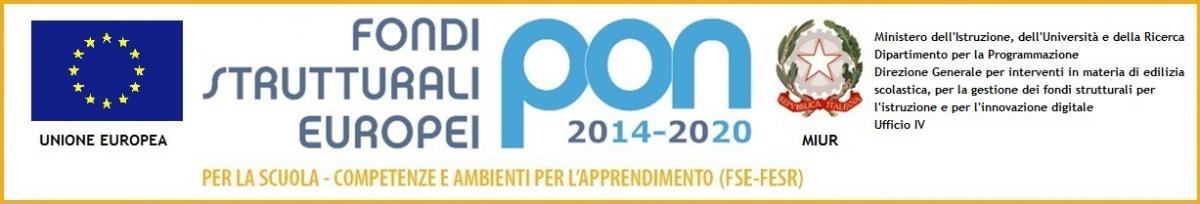 DIREZIONE DIDATTICA STATALE “ Aldo Moro” di VALLO DELLA LUCANIA - AUTONOMIA N.160P.zza dei Martiri, n.2 84078 Vallo della Lucania  Tel. e Fax 0974/4149 C.F.84002780652www.circolodidatticovallodellalucania.gov.it - saee178007@pec.istruzione.itProt. n. 2529/A26AI Genitori degli alunni Al Personale Docente dell’Istituto Al Personale ATA Al sito WEB Istituto OGGETTO: Sciopero di lunedì 08 gennaio 2018 - Comparto istruzione e ricerca -                       SAESE, CUB SCUOLA UNIVERSITÀ E RICERCA, ANIEF. Si porta a conoscenza dei destinatari in indirizzo che il giorno 08.01.2018 è stato indetto uno sciopero generale dalle OO.SS. in oggetto e pertanto non sarà garantito il normale svolgimento delle lezioni. Si invitano i Sig.ri genitori a volersi accertare della presenza dei docenti e del regolare svolgimento delle lezioni. Dato che non sussistono i tempi tecnici per avvisare le famiglie, si comunica che in caso di sciopero di alcuni docenti, gli alunni delle rispettive classi saranno vigilati dai docenti in servizio.Si ricorda che i docenti sono tenuti ad essere a scuola almeno 5 minuti prima dell’inizio delle lezioni e che eventuali ritardatari che non abbiano preavvisato o che non abbiano preventivamente comunicato la loro non partecipazione allo sciopero saranno considerati scioperanti.Si allegano, le note MIUR: AOOUFGAB.REGISTRO UFFICIALE(U).0040911.22-12-2017 AOOUFGAB.REGISTRO UFFICIALE(U).0040928.22-12-2017 Nostro prot. 2527A/26 del 29/12/2017-per lo sciopero intera giornata proclamato dalle sigle sindacali nominate in oggetto.  Vallo della Lucania, 29 dicembre 2017                                                                         IL Dirigente ScolasticoProf. Nicola Iavarone Firma autografa sostituita a mezzo stampa ai sensi dell'art. 3, comma 2, D.lgs. n. 39/1993